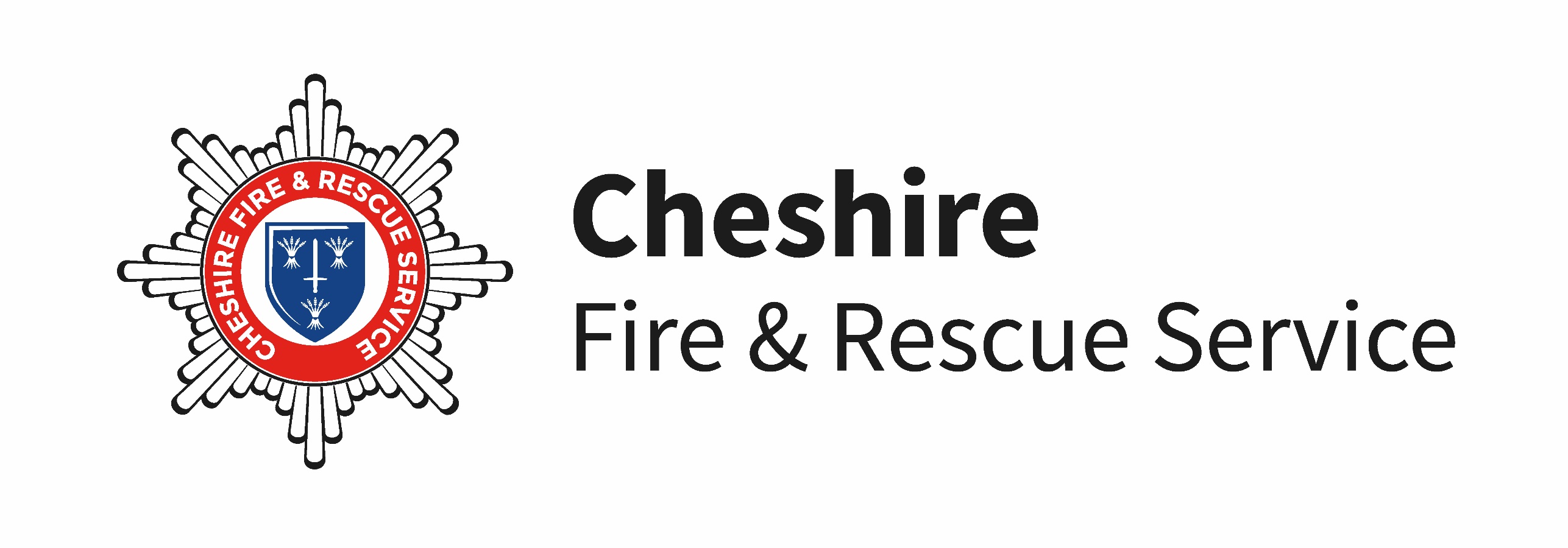 Firefighter Pension SchemeContingent Decision Claim Form Personal details:Personal details:Full nameNational Insurance NumberDate of birthEmail addressPhone numberAddressContingent Decision Claim:Contingent Decision Claim:A Contingent Decision will fall into one of two categories. Please select below which Contingent Decision claim you are making, complete the relevant section of the form and the declaration on the last page.A Contingent Decision will fall into one of two categories. Please select below which Contingent Decision claim you are making, complete the relevant section of the form and the declaration on the last page.A – Opted Out ServiceA member who would not have opted-out if they had been allowed to remain in the legacy scheme beyond their transition date or, if for a protected member, they had been allowed to join the 2015 reformed scheme from 1 April 2015. (Complete Section A on Page 2 and the declaration on page 5)B – Additional Service A member who says that they would have purchased (more) additional service if they were in the legacy scheme. (Complete Section B on page 4 and the declaration on page 5)A – Opted Out Service claim detailsA – Opted Out Service claim detailsA – Opted Out Service claim detailsA – Opted Out Service claim detailsI have Opted Out service and I wish to make a claim based on the following:I have Opted Out service and I wish to make a claim based on the following:I have Opted Out service and I wish to make a claim based on the following:I have Opted Out service and I wish to make a claim based on the following:Scheme I was in at the date I opted out 1992 2006 2015My transition date to move to 2015 SchemeDate I opted out of the schemeOpted Out Service evidenceOpted Out Service evidenceOpted Out Service evidenceOpted Out Service evidenceIf you opted out at any point during the period from 1 April 2012 up to six months before you were due to transition to the 2015 scheme, your Contingent Decision claim will be dependent on the evidence you can provide to support the claim that had the discrimination identified by the courts not occurred, you would have made a different decision.If you opted out at any point during the period from six months before you were due to transition to the 2015 scheme up to 31 March 2022, your Contingent Decision claim will be accepted.If you opted out at any point during the period from 1 April 2012 up to six months before you were due to transition to the 2015 scheme, your Contingent Decision claim will be dependent on the evidence you can provide to support the claim that had the discrimination identified by the courts not occurred, you would have made a different decision.If you opted out at any point during the period from six months before you were due to transition to the 2015 scheme up to 31 March 2022, your Contingent Decision claim will be accepted.If you opted out at any point during the period from 1 April 2012 up to six months before you were due to transition to the 2015 scheme, your Contingent Decision claim will be dependent on the evidence you can provide to support the claim that had the discrimination identified by the courts not occurred, you would have made a different decision.If you opted out at any point during the period from six months before you were due to transition to the 2015 scheme up to 31 March 2022, your Contingent Decision claim will be accepted.If you opted out at any point during the period from 1 April 2012 up to six months before you were due to transition to the 2015 scheme, your Contingent Decision claim will be dependent on the evidence you can provide to support the claim that had the discrimination identified by the courts not occurred, you would have made a different decision.If you opted out at any point during the period from six months before you were due to transition to the 2015 scheme up to 31 March 2022, your Contingent Decision claim will be accepted.My Evidence:My Evidence:My Evidence:My Evidence:You should consider what evidence you need to provide that will best support your claim as the scheme manager will require this to decide whether your claim can be accepted or not. Failure to provide any evidence, could result in your claim being refused.You should consider what evidence you need to provide that will best support your claim as the scheme manager will require this to decide whether your claim can be accepted or not. Failure to provide any evidence, could result in your claim being refused.You should consider what evidence you need to provide that will best support your claim as the scheme manager will require this to decide whether your claim can be accepted or not. Failure to provide any evidence, could result in your claim being refused.You should consider what evidence you need to provide that will best support your claim as the scheme manager will require this to decide whether your claim can be accepted or not. Failure to provide any evidence, could result in your claim being refused.Please explain in a sentence or two, in your own words the reason(s) why you opted out of the Firefighters Pension Scheme and what you would have done differently:The additional evidence I have provided to support my Contingent Claim is as follows:Please explain in a sentence or two, in your own words the reason(s) why you opted out of the Firefighters Pension Scheme and what you would have done differently:The additional evidence I have provided to support my Contingent Claim is as follows:Please explain in a sentence or two, in your own words the reason(s) why you opted out of the Firefighters Pension Scheme and what you would have done differently:The additional evidence I have provided to support my Contingent Claim is as follows:Please explain in a sentence or two, in your own words the reason(s) why you opted out of the Firefighters Pension Scheme and what you would have done differently:The additional evidence I have provided to support my Contingent Claim is as follows:B – Additional Service (Additional 60ths or Added Years) claim detailsB – Additional Service (Additional 60ths or Added Years) claim detailsB – Additional Service (Additional 60ths or Added Years) claim detailsI wish to make a claim based on the following:I wish to make a claim based on the following:I wish to make a claim based on the following:My Legacy Scheme 1992 2006My transition date to move to 2015 SchemeAdditional Service evidenceAdditional Service evidenceAdditional Service evidenceIf you purchased added pension in the 2015 scheme, this can be counted as evidence that you would have purchased additional service in the legacy scheme.If you purchased added pension in the 2015 scheme, this can be counted as evidence that you would have purchased additional service in the legacy scheme.If you purchased added pension in the 2015 scheme, this can be counted as evidence that you would have purchased additional service in the legacy scheme.My Evidence:My Evidence:My Evidence:You should consider what evidence you need to provide that will best support your claim as the scheme manager will require this to decide whether your claim can be accepted or not. Failure to provide any evidence, could result in your claim being refused.You should consider what evidence you need to provide that will best support your claim as the scheme manager will require this to decide whether your claim can be accepted or not. Failure to provide any evidence, could result in your claim being refused.You should consider what evidence you need to provide that will best support your claim as the scheme manager will require this to decide whether your claim can be accepted or not. Failure to provide any evidence, could result in your claim being refused.Please explain in a sentence or two, in your own words the reason(s) why you would have purchased additional service and what you would have done differently:The additional evidence I have provided to support my Contingent Claim is as follows:Please explain in a sentence or two, in your own words the reason(s) why you would have purchased additional service and what you would have done differently:The additional evidence I have provided to support my Contingent Claim is as follows:Please explain in a sentence or two, in your own words the reason(s) why you would have purchased additional service and what you would have done differently:The additional evidence I have provided to support my Contingent Claim is as follows:Declaration:Declaration:Please read each of the statements below and if you agree, sign, date and return the formPlease read each of the statements below and if you agree, sign, date and return the formI confirm that had the discrimination identified by the courts not occurred, I would have made a different decision to the one I originally made. For an Opt-Out, and Additional Service Contingent Decision, I have provided evidence in my own words and supplied, where applicable, any relevant additional documentation to support my claim.I declare that the information I have provided in this Contingent Decision Claim Form is true to the best of my knowledge.I confirm that had the discrimination identified by the courts not occurred, I would have made a different decision to the one I originally made. For an Opt-Out, and Additional Service Contingent Decision, I have provided evidence in my own words and supplied, where applicable, any relevant additional documentation to support my claim.I declare that the information I have provided in this Contingent Decision Claim Form is true to the best of my knowledge.Full name (please print)SignatureDateReturn the entire form and any supporting evidence (if applicable) to: [pensionremedy@cheshirefire.gov.uk] Scheme Manager DecisionScheme Manager DecisionScheme Manager DecisionScheme Manager DecisionScheme Manager DecisionDate Contingent Decision Claim form received by scheme managerDate Contingent Decision Claim form received by scheme managerDate Contingent Decision Claim form received by scheme managerNotes about decision making by scheme managerrecord anything here which outlines the reasons for your decisionBased on the evidence provided and the necessary criteria, my decision about this Contingent Decision claim is:Based on the evidence provided and the necessary criteria, my decision about this Contingent Decision claim is:Based on the evidence provided and the necessary criteria, my decision about this Contingent Decision claim is:ApproveDeclineScheme manager nameScheme manager nameDate of decisionDate of decisionDate reported to LPBDate reported to LPB